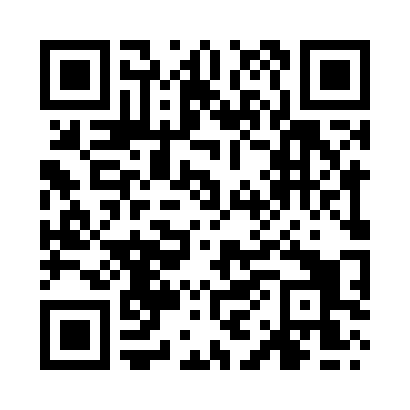 Prayer times for Elmsted, Kent, UKMon 1 Jul 2024 - Wed 31 Jul 2024High Latitude Method: Angle Based RulePrayer Calculation Method: Islamic Society of North AmericaAsar Calculation Method: HanafiPrayer times provided by https://www.salahtimes.comDateDayFajrSunriseDhuhrAsrMaghribIsha1Mon2:534:451:006:359:1411:072Tue2:534:461:006:359:1411:073Wed2:534:471:006:359:1311:074Thu2:544:481:006:359:1311:075Fri2:544:481:016:359:1311:066Sat2:554:491:016:349:1211:067Sun2:564:501:016:349:1111:068Mon2:564:511:016:349:1111:069Tue2:574:521:016:349:1011:0610Wed2:574:531:016:339:0911:0511Thu2:584:541:026:339:0811:0512Fri2:584:551:026:339:0811:0413Sat2:594:561:026:329:0711:0414Sun3:004:581:026:329:0611:0415Mon3:004:591:026:319:0511:0316Tue3:015:001:026:319:0411:0317Wed3:015:011:026:309:0311:0218Thu3:025:021:026:299:0211:0219Fri3:035:041:026:299:0011:0120Sat3:035:051:026:288:5911:0121Sun3:045:061:026:288:5811:0022Mon3:055:081:026:278:5710:5923Tue3:065:091:026:268:5510:5924Wed3:065:101:026:258:5410:5825Thu3:075:121:026:258:5310:5726Fri3:085:131:026:248:5110:5727Sat3:085:141:026:238:5010:5628Sun3:095:161:026:228:4810:5529Mon3:105:171:026:218:4710:5430Tue3:115:191:026:208:4510:5331Wed3:135:201:026:198:4410:50